Material Material indispensableBidó de 50 lLlistons de suport de pendent graduable (2)Caixes de fusta apilables per a base del riu (3)Plàstic tèxtil impermeablePinces per a subjecció del plàstic a les caixes de fusta (6)Recipient petit amb graves per amortir el doll d'aigua del bidóSorraCoves per a sorra/aigua (4)Paletes per a escampar la sorra (4)Llistó per a embassar aiguaMaterial complementariModels de casetes de plàstic per simular cases, pobles o ciutatsModels d'arbres amb arrelsCilindre de malla metàl·lica molt fina per a simulació de pouRequeriments del centreEspai mínim d'uns 30 m2 sense obstaclesTaula o superfície plana mínima de 250 cm x 120 cm, no gaire altaDisponibilitat d'aiguaQuè hi podem veure en el model?ErosióTransportSedimentacióMeandresErosió/sedimentació a les parts còncaves/convexes dels meandresCaptura de meandresFormació de deltesAqüíferNivell freàticPousInundacionsMuntatge i preparació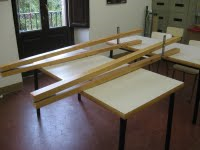 Situeu sobre la taula els llistons de suport gairebé paral·lels, fent una mica de cunya a la seva part inferior (frontisses).Alceu els llistons superiors fins a l'alçada recomanada (vegeu senyal al ferro) i fixeu-los bé amb la palometa.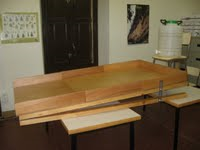 Poseu les tres caixes de fusta damunt els llistons, una a continuació de l'altre, a dalt la més ample i a baix la més estreta.Poseu el plàstic tèxtil ben escampat sobre les tres caixes, de manera que sobresurti una mica per tot arreu. Fixeu-lo, si cal, amb algunes pinces.Col·loqueu el bidó a la part superior del model, elevat amb una cadira (o altre sistema) que no quedi massa alt. Ompliu-lo amb uns quants litres d'aigua (amb 20 l pot ser suficient). Vigilieu que l'aixeta estigui tancada.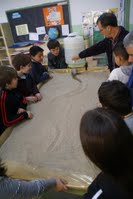 Escampeu la sorra per damunt de les caixes de manera que quedi un gruix d'entre 5 i 10 cm, excepte a la part inferior que ha de quedar lliure de sorra uns 40 cm des de la part final. (Podeu fer zones més altes a la capçalera o cap els costats, si ho voleu).Amb algunes pinces feu una mena d'embut amb el plàstic a la seva part inferior de manera que formi un broc per on desguassarà l'aigua. Situeu un cubell o galleda a sota.Col·loqueu el llistó petit de fusta sota el plàstic a la part final del model: servirà per embassar una mica l'aigua.Situem el recipient petit amb pedretes sota l'aixeta.FuncionamentÉs recomanable, per començar, marcar amb la mà o els dits una mica el camí que seguirà el riu fent-hi algunes corbes.Començar obrint poc l’aixeta, més endavant es pot anar graduant més o menys segons el que ens interessi.Si hi treballem durant molta estona la sorra queda molt xopa i farà més difícil les observacions, és per això que convé treballar-hi una estona i després deixar-la escórrer per més endavant poder-hi tornar a treballar.Es pot jugar donant més o menys pendent al riu, però per una bona observació és millor no donar gaire pendent.Aspectes a observarVeure com funciona l’erosió.Fer un forat al curs del riu, dragat del riu -extracció de graves-, i veure com l’erosió sempre és remuntant.En les corbes veure a quin marge erosiona i a quin sedimenta.Observar com evolucionen els meandres.Observar la formació del delta.Canalitzar un tram de riu i veure com augmenta la velocitat de l’aigua, això influirà en l’erosió riu avall.Es pot fer algun forat a la sorra una mica allunyat del curs del riu que pot simular un pou i veure com s’omple d’aigua, nivell freàtic.Es pot jugar a ubicar alguna edificació a vora el riu i veure en quin lloc seria més segura, si hi ha perill d’inundació es pot canalitzar, però després caldrà veure les repercussions.Es pot intentar provocar una inundació obrint més l'aixetaQualsevol actuació que es faci al riu s’ha de tenir en compte que tindrà repercussions tant riu avall com riu amunt. Maqueta-model de riu